KICK-OFF LANGRENNSSESONGEN 14/15, TORSDAG 30. OKTOBER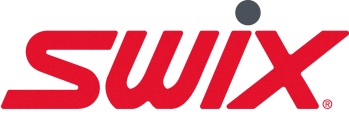 Nyheter og topp racing smørekurs  v/Swix Internasjonale sponsorsjef og smørningsekspert Bjørnar Myhren kl.18.00Manuell rill av våre egne sliper U1, 66, 89 osv v/Jan Erik BjørnSted: 2. etasje Alvdal-Tynset Sport, Tynset. Påmelding kurs: Innen 27. oktober til maren@tynset.g-sport.no eller tlf 62 48 48 80Langåpent med spesialtilbud på konkurranseutstyr torsdag 30. oktober:Vi holder butikken åpen fra 09.00 og utover kvelden etter behov.SWIX-representant Svein Per Thoresen guider dere i jungelen av langrennsbekledning og utstyr.Noen av spesialtilbudene: Alle håndplukkede racingski – 25 %,Alle racingstaver -30% (kun denne dagen)Alle racingsko – 25 % (kun denne dagen)Ett parti Madshus Carbon classic ski: Før 4799,- Nå 2599,-Ett parti Fischer Carbonlight classic ski: Før 5799,- Nå 2999,-Ett parti Swix FC8X pulver -50%Øvrig skismørning -30% (kun denne dagen)All langrennsbekledning inkl superundertøy, luer, hansker – 30 % (kun denne dagen)Swix Lycra pannebånd: Før 249,- Nå 149,-Swix Smørebord med profil: Før 2199,- Nå 1499,-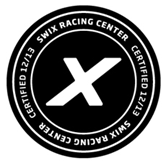 Som et ledd i å ivareta gode fagbutikker innenfor ski og skibehandling i Norge har Swix innført konseptet Swix Racing Center. Vi er en av få butikker som har fått betegnelsen Swix Racing Center butikk. VELKOMMEN!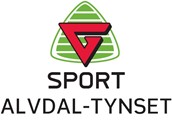 